Homeopaths Without Bordershttp://www.hwbna.org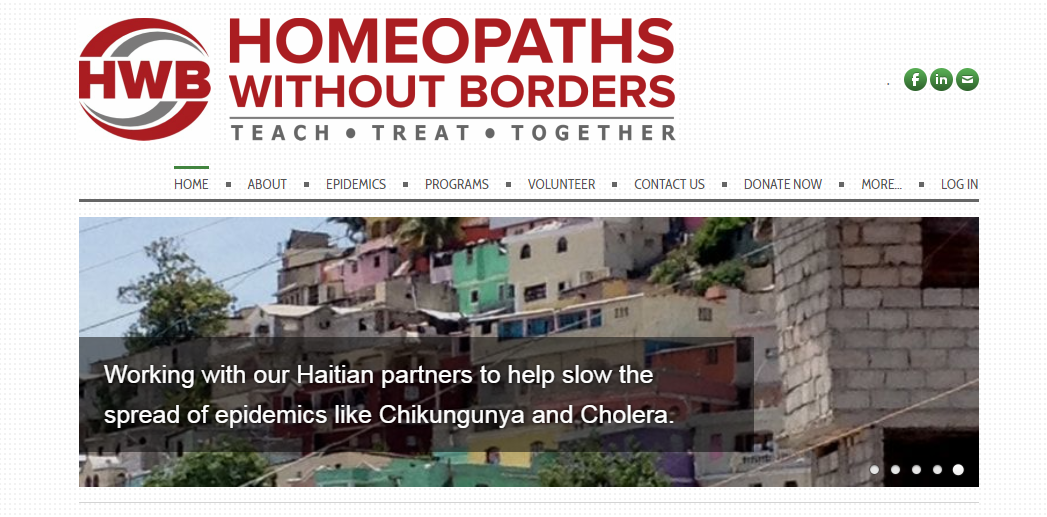 Homeopaths Without Bordershttp://www.hwbna.orgClick this link for more information and to access the website.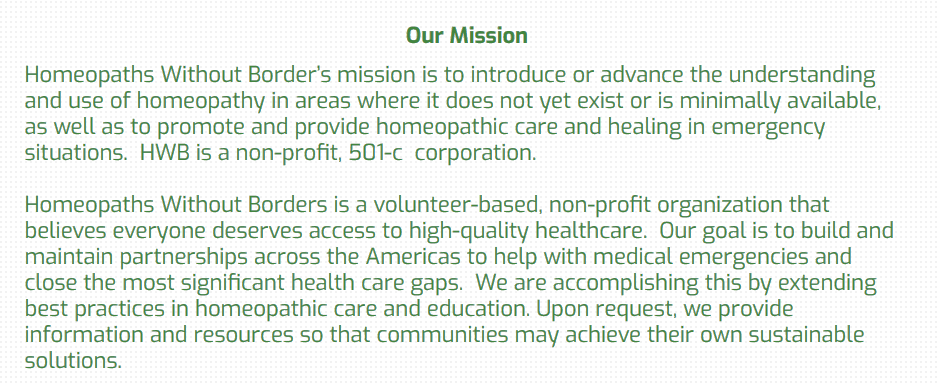 